　　　　　　　　　　　　　　　　　　　　　　　　　　　　　　　　　　　　　　　　　　　　　　　　　　　　　　　　2022，11.29グアム日本人会50周年記念誌・広告募集のおしらせ日本人会会員各位会員の皆さんにおかれましては、平素よりご協力とご理解を賜り厚く御礼申し上げます。ご存じのように、今年50周年を迎えたグアム日本人会ですが、50周年記念事業部では、これまで日本人社会の礎となる子弟の教育の場を保全し、グアム社会との共生を目指し、活動を続けてきた日本人会の記録を末永く残し、これからグアムで暮らしていかれる皆さんの気づきとなるべく、50周年記念誌の制作に入っております。「これまでの50年、これからの50年」を50周年記念誌の制作の大きな柱と掲げ、末永く皆さんの手元に残るものをと編纂委員一同制作に励んでおります。既にHP上ではご案内しているところではありますが、今回50周年誌におきましては、広告掲載を行う事となりましたので、是非ご協力の程お願い申し上げます。申込書を別添用意しております。スペースをご確認の上、ご検討の程宜しくお願い申し上げます。※締め切りを12月15日までと変更させて頂きます。グアム日本人会50周年記念事業グアム日本人会事務局50周年記念誌の広告を申し込みます。企業名 (Company):                                                        代表者名 (Representative):                                                会社電話番号 (Company Phone):                                           代表者携帯番号 (Representative Cell):                                       代表者メールアドレス (Representative Mail Address):                                            　　　　 広告スペース　(Advertising space):１．1ページ　(1 page)　　　　　　  $ 1,200　　　2.　　1/2ページ (1/2 page)      $ 600     ３．1/4ページ（1/4 page）     $ 300      広告データの制作を申し込む　(　Apply for advertisement data production)　　　　　　お問合せ：日本人会事務局まで　(Inquiries : Japan Club of Guam) 671-646-8066 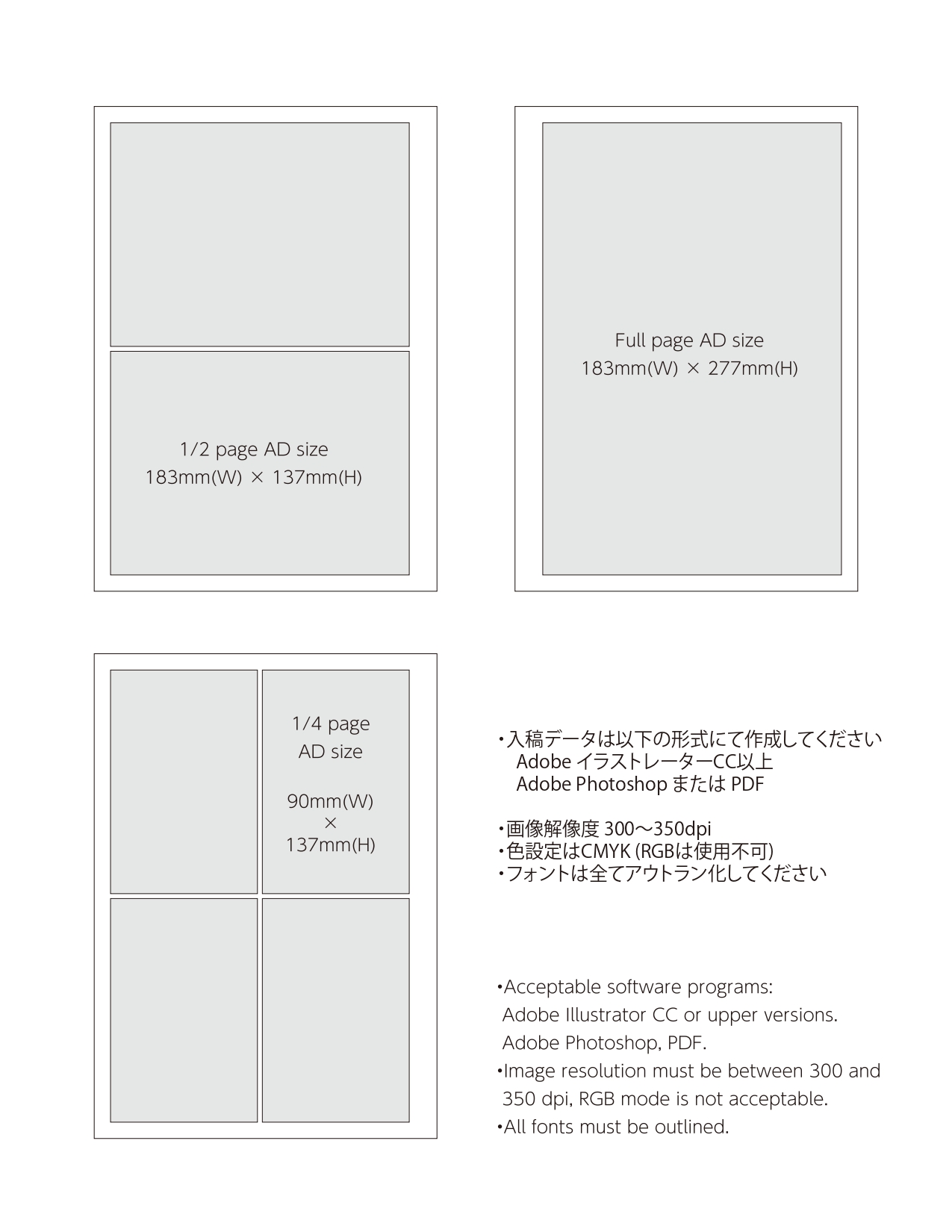 